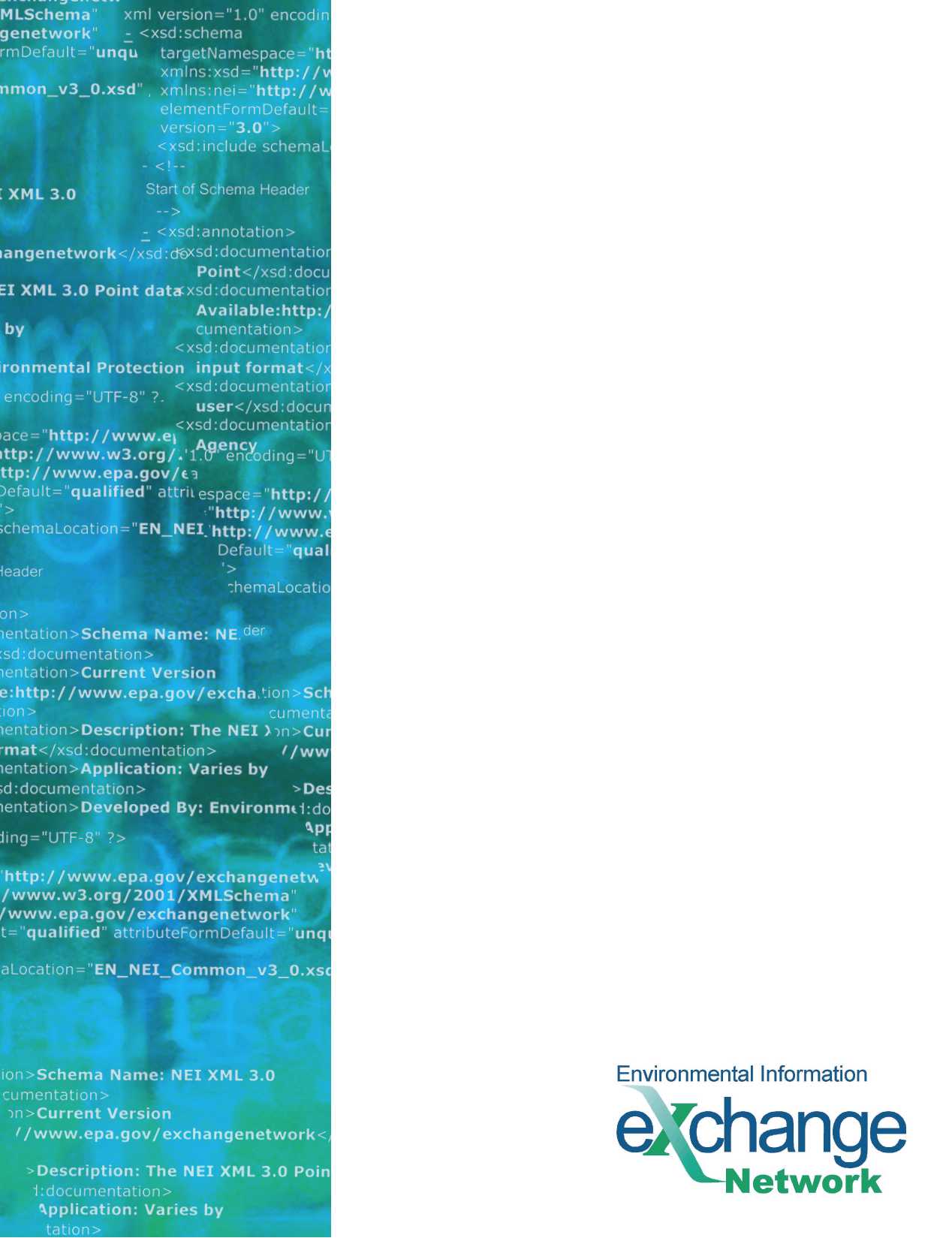 THIS PAGE INTENTIONALLY LEFT BLANKRevision LogTable of Contents1	Component Alignment	21.1	Flow Component Versions Currently Supported	22	Introduction	32.1	Flow Identification	32.2	Background	32.3	Dataflow Overview	32.4	Flow Access and Security	62.5	Flow-level Business Rules	62.6	Audience	63	Data Publishing	83.1	Query service	83.1.1	Query	83.2	Solicit service	83.2.1	Solicit	83.3	Request	93.3.1	Parameters for the reference table requests	123.3.2	Parameters for the non-reference table requests	133.3.2.1	GetICISBasicPermitData	143.3.2.2	GetICISBiosolidPermitData	153.3.2.3	GetICISBiosolidProgramReportData	163.3.2.4	GetICISCAFOAnnualReportData	163.3.2.5	GetICISCAFOPermitData	173.3.2.6	GetICISComplianceMonitoringData	183.3.2.7	GetICISComplianceScheduleData	193.3.2.8	GetICISCSOEventReportData	193.3.2.9	GetICISCSOPermitData	203.3.2.10	GetICISDischargeMonitoringReportData	203.3.2.11	GetICISDMRViolationData	213.3.2.12	GetICISEnforcementActionMilestoneData	223.3.2.13	GetICISFederalComplianceMonitoringData	233.3.2.14	GetICISFormalEnforcementActionData	233.3.2.15	GetICISGeneralPermitData	243.3.2.16	GetICISInformalEnforcementActionData	253.3.2.17	GetICISLimitSetData	263.3.2.18	GetICISLocalLimitsReportData	273.3.2.19	GetICISMasterGeneralPermitData	273.3.2.20	GetICISNarrativeConditionScheduleData	283.3.2.21	GetICISParameterLimitsData	293.3.2.22	GetICISPermittedFeatureData	303.3.2.23	GetICISPermitTrackingEventData	313.3.2.24	GetICISPOTWPermitData	323.3.2.25	GetICISPretreatmentPerformanceSummaryData	323.3.2.26	GetICISPretreatmentPermitData	333.3.2.27	GetICISScheduleEventViolationData	343.3.2.28	GetICISSingleEventViolationData	353.3.2.29	GetICISSSOAnnualReportData	353.3.2.30	GetICISSSOEventReportData	363.3.2.31	GetICISSSOMonthlyEventReportData	363.3.2.32	GetICISStormWaterConstructionPermitData	373.3.2.33	GetICISStormWaterEventReportData	383.3.2.34	GetICISStormWaterIndustrialPermitData	383.3.2.35	GetICISStormWaterMS4LargePermitData	393.3.2.36	GetICISStormWaterMS4ProgramReportData	393.3.2.37	GetICISStormWaterMS4SmallPermitData	403.3.2.38	GetICISUnpermittedFacilityData	413.4	Response	414	Schema Information	434.1	Schema Structure	434.2	Example result XMLs	434.2.1	PARAMETERS	434.2.2	POLLUTANTS	444.2.3	UNITS	444.2.4	UNIT CONVERSIONS	444.2.5	UNIT GROUPS	444.2.6	UNIT AND GROUP CROSS REFERENCES	454.2.7	AFFILIATION MODULE CROSS REFERENCES	455	Appendix A: Acronyms and Definitions	46List of Figures Figure 1-1 ICIS Data Access Overview, Query Services	4Figure 1-2 ICIS Data Access Overview, Solicit Services	5Component AlignmentFlow Component Versions Currently SupportedIntroductionFlow IdentificationFlow Name: ICISDA (ICIS Data Access)Flow Owner: Won Lee, Office of Enforcement and Compliance Assurance (OECA), U.S. EPA.Flow Owner Contact Information: lee.won@epa.gov, 202-564-2301BackgroundThe ICIS Data Access dataflow provides the ability for any participating Exchange Network partner or node (e.g., a state agency node, EPA Regional node, etc.) to request and receive ICIS data in XML format.  The Integrated Compliance Information System (ICIS) currently holds data from various EPA programs such as NPDES (National Pollutant Discharge Elimination System), FE&C (Federal Enforcement and Compliance), and RCRA (Resource Conservation and Recovery Act).  Other programs will be incorporated into ICIS in the future.Dataflow OverviewThe Central Data Exchange (CDX) Node implements ICIS Query Services and ICIS Solicit Services which are exposed to the Exchange Network. These Services are implemented with parameters that are applicable for predefined ICIS data queries that have been identified as within the scope of this dataflow (see section 3.3 for the list of parameters for each service). Services to invoke these queries via the ICIS Query and Solicit Services are implemented by participating nodes, such as a state environmental agency.  This flow is implemented according to Exchange Network Practices and Recommendations as various Query and Solicit web services.A State Node (or any other participating node, but from now on referred to as ‘State Node’) performs Query and Solicit web services to the CDX Node in order to request and receive ICIS data, specifically, ICIS-NPDES (National Pollutant Discharge Elimination System) data.  The state will then be able to use the data for their state systems or similar purposes.  The CDX Node performs the necessary data query against the ICISCopy database (Test CDX Node queries ICIS Stage), a replica of the ICIS production database that is refreshed with ICIS Production data on a nightly basis, based on the submitted parameters and then perform the necessary data transformation to produce an XML document. For Query services, the processing occurs synchronously, where the user can download the result files in real time.  For the more process-intensive Solicit services, the processing occurs asynchronously, where the user can download the result files at a later time.  The XML document can then be loaded to the state’s database system either manually or automatically. An overview of the ICIS Data Access flow for Query Services is displayed in Figure 1-1 and an overview of Solicit Services is displayed in Figure 1-2.Figure 1-1 ICIS Data Access Overview, Query ServicesThe following steps describe the ICIS Data Access flow process as depicted in the Figure above.  The State Node authenticates their NAAS account against the CDX Node.  If authentication fails, the CDX Node returns an Authentication Fault.  If authentication is successful, the CDX Node returns a security token to the State Node and the user can run Query services using one of the endpoint URLs listed in Section 3.1.  If validation of a Query request fails, the CDX Node returns a SOAP Fault to the State Node with the fault reason.  If validation of a Query request succeeds, the CDX Node generates a CDX Query Transaction ID and associates it with the request.  The CDX Node queries the ICISCopy database (Test CDX Node queries ICIS Stage) and generates an XML document from the query result set, which is sent back to the user.  If the generation of the XML document fails, a soap fault is sent. Figure 1- ICIS Data Access Overview, Solicit Services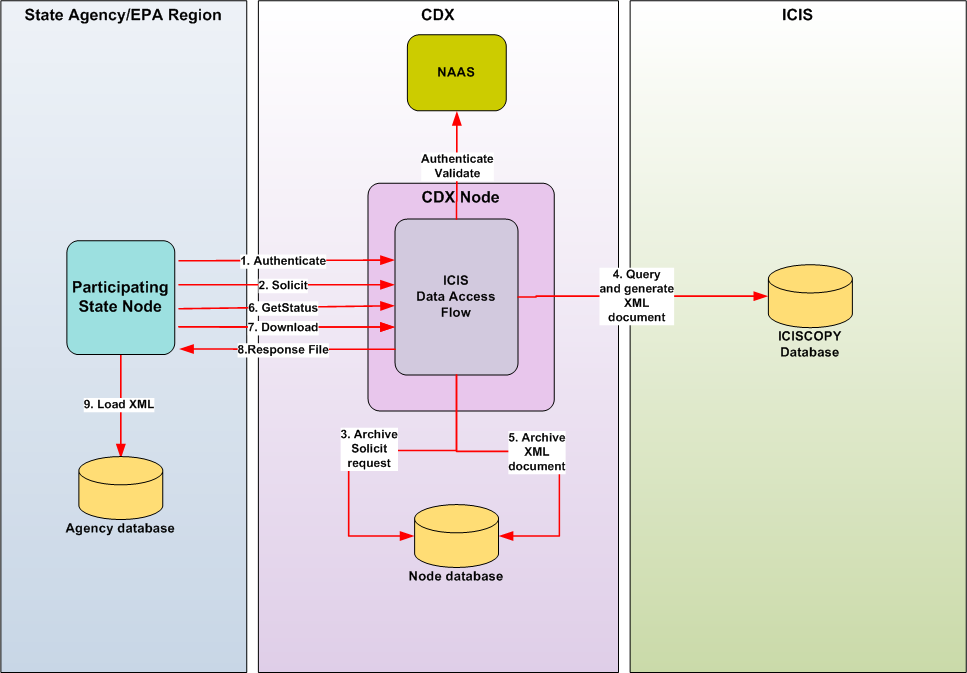 The following steps describe the ICIS Data Access flow process as depicted in the Figure above.  The State Node authenticates their NAAS account against the CDX Node.  If authentication fails, the CDX Node returns an Authentication Fault.  If authentication is successful, the CDX Node returns a security token to the State Node and the user can run Solicit services using one of the endpoint URLs listed in Section 3.2.  If validation of a Solicit request fails, the CDX Node returns a SOAP Fault to the State Node with the fault reason.  If validation of a Solicit request succeeds, the CDX Node generates a CDX Transaction ID and associates it with the request.  The CDX Node records the Solicit request and a status of ‘Pending’. The CDX Node then passes the request parameters to a stored procedure in the ICISCopy database that generates an XML document from the query result set (Test CDX Node queries ICIS Stage). The ICISCopy database streams the resulting XML back to the CDX Node which saves the result on the file system. The user can check the status of the Solicit at any time, and when the result is available, the status will change to ‘Processed’, and the user will be able to request the file using the Download service. This sends the result file back to the user and changes the status to ‘Completed’.  If the generation of the XML document fails, an error message is available and the status is listed as ‘Failed’. Flow Access and SecurityICIS Data Access users must be registered with NAAS and acquire NAAS policies to perform web services required for the ICIS Data Access flow. The CDX Node Administrator grants these privileges.  A NAAS account can then be used to access the dataflow using methods such as a Node client or the Exchange Network Services Center website.  Production ICISDA (ENSC site https://enservices.epa.gov) connects to the ICISCOPY database and Test ICISDA (ENSC site https://enservicestest.epacdxnode.net) connects to the ICIS Stage database.  ICIS Nightly Processing begins around 11PM EST when ICIS data is copied to ICISCOPY, among other processes.  Therefore, please do not query or schedule jobs from 11PM to 6AM EST, when the nightly processing usually completes. Flow-level Business RulesCurrent Business Rules: The flow supports the Node 2.0 protocol onlyThe CDX Node has direct database access to the ICISCopy database using the CDX_USER user ID (Test CDX Node queries ICIS Stage).No notification e-mails are issued in case of transaction failure.  The synchronous queries return errors (if any) in real time.  Errors in asynchronous queries (Solicit services) become available if a separate getStatus call is made.When a result file is ready to download, the website will not provide details of your request criteria parameters, so it is up to the user to record what criteria parameters were used to return a result file, especially for Solicit requests.The data format returned to the requesting user is XML.  XML is the standard method of data transfer on the Exchange Network.  Other applications such as the Exchange Network Services Center website can transform the XML data into HTML or other formats, but the format generated from CDX is XML.  The ICIS Data Access XML Schema defines the layout and organization of the seven reference table XML elements (tags). For the remaining ICISDA services, the XML Schema that these elements are validated against is the existing ICIS XML Schema (currently version 5: http://www.exchangenetwork.net/data-exchange/icis-npdes/).Fault Follow-up Actions: None required.  The user must decide whether to rerun the request after a fault.AudienceThe primary audience for this document is developers, project managers and architects throughout the ICIS Data Access stakeholder organizations.Data PublishingThere are currently three types of services for the ICISDA flow: Authenticate, Query, and Solicit.  A state node user logs into CDX using Authenticate.  After entering any mandatory and optional parameters, such as NPDES ID, starting and ending date ranges, and codes, either a Query or Solicit service is processed depending on the service type, which are detailed below.  Query serviceThe Query method is used to synchronously query the ICISCopy database in the Production environment and ICIS Stage in the Test environment. The following endpoint URL(s) are used:Test WSDL: https://cdxnode2.epacdxnode.net/wsdl/node_v20.wsdl Test Endpoint: https://cdxnode2.epacdxnode.net/Node2WS.svc Production WSDL: https://node2.epa.gov/wsdl/node_v20.wsdlProduction Endpoint: https://node2.epa.gov/Node2WS.svcQueryType: QueryData Service-level Business Rules: NoneXML Header Usage:  N/ASolicit service The Solicit method is used to asynchronously query the ICISCopy database in the Production environment and ICIS Stage in the Test environment. The following endpoint URL(s) are used:Test WSDL: https://cdxnode2.epacdxnode.net/wsdl/node_v20.wsdl Test Endpoint: https://cdxnode2.epacdxnode.net/Node2WS.svc Production WSDL: https://node2.epa.gov/wsdl/node_v20.wsdlProduction Endpoint: https://node2.epa.gov/Node2WS.svcSolicit Type: SolicitBusiness Rules for the Solicit services:Because the Solicit results can potentially be extremely large, the result XML files are in ZIP format when downloaded, and must be unzipped to extract the XML file.For GetICISBasicPermitData and GetICISGeneralPermitData, the PermitStatusCode tags and values returned in the XMLs will be commented out so that if the XML ever needs to be submitted back to ICIS, the values for these PermitStatusCodes won’t invalidate the XML.  This is because the only valid PermitStatusCode that can be submitted to ICIS in XML format is “NON” (“Not Needed”).  Here is an example of a commented out PermitStatusCode: <!-- <PermitStatusCode>EFF</PermitStatusCode> -->If the user wishes to utilize the values returned, he or she must remove the commenting.For GetICISBasicPermitData and GetICISGeneralPermitData, the StatusCode tag value (under the ComplianceTrackingStatus parent tag) returned is converted to either A or I (Active or Inactive) depending on whether the value in the database is Y or N, respectively.  This is because the A or I values are the only values accepted by the ICIS XML Schema.  If a ComplianceTrackingStatus block with inactive data is present, this block will be commented out to prevent an invalid XML if resubmitting into ICIS.XML Header Usage:  N/ARequestDataflow: ICISDA
Requests: The 45 ICISDA requests are broken down into 7 ICIS reference tables and 38 services that correspond to certain data families in the ICIS Schema.  The 7 ICIS reference table requests are:“GetICISAffiliationModuleCrossReferences”“GetICISParameters”“GetICISPollutants”“GetICISUnits” “GetICISUnitConversions”“GetICISUnitGroups”“GetICISUnitGroupCrossReferences”The 38 ICIS EDT-style (Electronic Data Transfer) services conform to the ICIS-NPDES XML Schema (goto http://www.exchangenetwork.net/data-exchange/icis-npdes/ for more information and examples).  During the development phase of the ICISDA project, stakeholders requested that the data format returned be the same format as the ICIS-NPDES XML Schema.  Keep in mind though that older data returned from ICIS might not conform exactly to the current Schema, so if the intent of the user is to submit the XML back into ICIS, the user might need to edit the non-conforming data.  For example, if a ScheduleViolationCode is returned in the GetICISComplianceScheduleData service, it might contain ‘C10’ or ‘C20’ values, but the ICIS Schema only accepts either ‘C30’ or ‘C40’.  Another example is that some <EnforcementActionGovernmentContact> blocks returned in the GetICISFormalEnforcementActionData service, might not contain any <ElectronicAddressText> data, which is required by the ICIS XML Schema.  Similarly ICISDA mostly returns the raw data values stored in the ICIS database, which might not conform to the ICIS Schema.  For example the <NumberOfReportUnits> values returned in GetICISBiosolidProgramReportData could be ‘5’, but the ICIS Schema wants ‘05’, so it is up to the user to convert the format to whatever system they are working with- their own system or ICIS or something else. The only exceptions to this raw data return are the values in the PermitStatusCode and StatusCode tags for Basic and General Permits as detailed in section 3.2.1 above.  Keep in mind also that the <Header> tag at the beginning of all returned XMLs will have an <Id> tag value of ‘ICISDA’.  Since this user ID does not exist in ICIS, the user must change these generic values to their specific, registered user ID, if they want to submit the XML back into ICIS.Most of the ICISDA services return only the current version of a NPDES Permit (version 0).  However, four of these services return data from ALL versions of a permit by default, including previous versions: GetICISDischargeMonitoringReportData, GetICISDMRViolationData,  and GetICISScheduleEventViolationData, GetICISSingleEventViolationData.  This ensures that violation and other records that occurred during previous versions of the permit are also retrieved.  GetICISParameterLimitsData also includes an optional IncludeAllVersions parameter that can be used to include records from all versions of a permit (defaults to return only current version permit data, so a user must specify a boolean value of ‘true’ to this IncludeAllVersions parameter if he wants to return parameter limits data from all versions).The 38 ICIS data submission types are:“GetICISBasicPermitData”“GetICISBiosolidPermitData”“GetICISBiosolidProgramReportData”“GetICISCAFOAnnualReportData”“GetICISCAFOPermitData”“GetICISComplianceMonitoringData”“GetICISComplianceScheduleData”“GetICISCSOEventReportData”“GetICISCSOPermitData”“GetICISDischargeMonitoringReportData”“GetICISDMRViolationData”“GetICISEnforcementActionMilestoneData”“GetICISFormalEnforcementActionData”“GetICISGeneralPermitData”“GetICISInformalEnforcementActionData”“GetICISLimitSetData”“GetICISLocalLimitsReportData”“GetICISMasterGeneralPermitData”“GetICISNarrativeConditionScheduleData”“GetICISParameterLimitsData”“GetICISPermitTrackingEventData”“GetICISPermittedFeatureData”“GetICISPOTWPermitData”“GetICISPretreatmentPerformanceSummaryData”“GetICISPretreatmentPermitData”“GetICISScheduleEventViolationData”“GetICISSingleEventViolationData”“GetICISSSOAnnualReportData”“GetICISSSOEventReportData”“GetICISSSOMonthlyEventReportData”“GetICISStormWaterConstructionPermitData”“GetICISStormWaterEventReportData”“GetICISStormWaterIndustrialPermitData”“GetICISStormWaterMS4LargePermitData”“GetICISStormWaterProgramReportData”“GetICISStormWaterMS4SmallPermitData”“GetICISUnpermittedFacilityData”.Most of these services are synchronous Query services, and the results can be downloaded immediately upon completion.  11 of these services are Solicit services due to their potentially process-intensive nature, and the resulting XMLs for these are processed asynchronously, i.e., they must be downloaded at a later time depending on how the processing is queued and when they are completed (see Section 2.3 for more information).  The 11 Solicit Services are:“GetICISBasicPermitData”“GetICISCAFOPermitData”“GetICISComplianceMonitoringData”“GetICISDischargeMonitoringReportData”“GetICISDMRViolationData”“GetICISFederalComplianceMonitoringData”“GetICISGeneralPermitData”“GetICISLimitSetData”“GetICISParameterLimitsData”“GetICISPermitTrackingEventData”“GetICISScheduleEventViolationData”. Please see section 3.2.1 Data Service-level Business Rules for more details on these Solicit services.RowId: Any valid rowID value per the Node specification WSDL (e.g., -1, 0, or positive integer).  For this query, a row is an element in the XML that represents one result that is returned in the SQL result set.  The returned XML in turn is transformed into the ICIS XML Schema structure for a particular service, so a row cannot be represented exactly by a specific element in the final resulting XML (see section 4).  This parameter is the starting row number to return for this invocation of the service.maxRows: Any valid maxRows value per the Node specification WSDL (e.g., -1, or positive integer). For this query, this is the maximum number of substances (rows) to be returned for this invocation of the service.Parameters for the reference table requestsBusiness rules for the reference table date parameters:  If neither date is entered, the default fromDate is set to January 1, 2000 and the default toDate is set to the Oracle SYSDATE, which is calculated as the date when the query is run.If only the fromDate is entered and no toDate is entered, the date range is calculated as the fromDate to the Oracle SYSDATE.If no fromDate is entered and only the toDate is entered, the date range is calculated as January 1, 2000 to the given toDate parameter.Parameters for the non-reference table requestsBusiness rules for the non-reference table input parameters:Because there are large variations in datasets between different states and other criteria, the burden is on the user to submit requests reasonable in size that will not time out.  For example, although the GetICISDischargeMonitoringReportData service does not require a MonitoringPeriodEndDateBegin parameter, it should be entered along with the required MonitoringPeriodEndDateEnd parameter to create a date range that is within the limits of the processing load, depending on factors such as other criteria entered and the time of processing.For string datatypes, the string can be partial matches, e.g., ‘TX’, ‘tx’ (case is insensitive), or ‘TX003’ for NPDESPermitNmbr, which will search for all occurrences of this substring within the parameter (‘%tx%’ will also search for ‘tx’ anywhere in the string, whereas ‘tx%’ will search for the occurrence of this term only in the beginning of the string).The NPDESPermitNumber string is a required input parameter for all non-reference table services.Code-type parameters (usually ending with ‘Code’) are programmed to accept multiple values as input, but must be separated by a comma with or without a space (because the code inputs must conform to the SQL IN operator).  Text parameters, including ZipCode (although it has ‘Code’ in the name), do not qualify, because they are not part of reference code lists in the ICIS database. The NPDESPermitNumber field can include comma separated values if the service is a solicit-type service listed in Section 3.3 (again, they must be complete NPDES IDs, not wildcards).  The NPDESPermitNumber field in query-type services cannot include comma delimited values.Valid input for the AgencyType parameter are ‘EPA’, ‘STATE’, and ‘TRIBE’ (can be lowercase).  ‘EPA’ returns an AgencyTypeCode XML tag of ‘EP6’ (U.S. EPA),’EC6’ (EPA Contractor), or ‘EO6’ (Other – EPA).  ‘STATE’ can return ‘ST6’ (State), ‘SC6’ (State Contractor), or ‘SO6’ (State – Other).  ‘TRIBE’ returns ‘TR6’ (Tribal).The date format that a user submits depends on the specific client application or website, which ultimately must be converted to the date format that is acceptable by the generated SQL statement, which is MM/DD/YYYY.   Users on the Exchange Network Services Center website must enter all date parameters in MM/DD/YYYY format.  The date format that is returned in the XML result file is in the YYYY-MM-DD format, which is the standard format in the ICIS Schema.Each service has begin and end date parameters that can create a date range for when a record was last changed or updated in the ICIS database.  These begin and end date parameters have names that correspond to each service but could be an abbreviation of the service name to account for the display limitations of the ENSC website, e.g., CSOEventReportChgDateBegin and CSOEventReportChgDateEnd can be entered to search for records updated (changed) in the database within this range for the GetICISCSOEventReportData.GetICISBasicPermitDataGetICISBiosolidPermitDataGetICISBiosolidProgramReportDataGetICISCAFOAnnualReportDataGetICISCAFOPermitDataGetICISComplianceMonitoringDataGetICISComplianceScheduleDataGetICISCSOEventReportDataGetICISCSOPermitDataGetICISDischargeMonitoringReportDataGetICISDMRViolationDataGetICISEnforcementActionMilestoneDataGetICISFederalComplianceMonitoringDataGetICISFormalEnforcementActionDataGetICISGeneralPermitDataGetICISInformalEnforcementActionDataGetICISLimitSetDataGetICISLocalLimitsReportDataGetICISMasterGeneralPermitDataGetICISNarrativeConditionScheduleDataGetICISParameterLimitsDataGetICISPermittedFeatureDataGetICISPermitTrackingEventDataGetICISPOTWPermitDataGetICISPretreatmentPerformanceSummaryDataGetICISPretreatmentPermitDataGetICISScheduleEventViolationDataGetICISSingleEventViolationDataGetICISSSOAnnualReportDataGetICISSSOEventReportDataGetICISSSOMonthlyEventReportDataGetICISStormWaterConstructionPermitDataGetICISStormWaterEventReportDataGetICISStormWaterIndustrialPermitDataGetICISStormWaterMS4LargePermitDataGetICISStormWaterMS4ProgramReportDataGetICISStormWaterMS4SmallPermitDataGetICISUnpermittedFacilityDataResponseResponse: CDX Node returns StatusResponseType to the Node Requestor with a CDX Query transaction id.  Solicit requests respond with a Transaction ID that can be used to track status and download results in later requests. RowID: The integer representing the position of the first substance returned in the full result set of the query. See the Node 2.0 specification for more information. For this query, a row is an element in the XML that represents one result that is returned in the SQL result set.  The returned XML in turn is transformed into the ICIS XML Schema structure for a particular service, so a row cannot be represented exactly by a specific element in the final resulting XML (see section 4).RowCount: The integer representing the total number of substances returned for this query. This may not be all of the substances selected for this query based upon parameters passed to the query; the total number returned may be limited by the maxRows input parameter, or by the ICIS application itself. Partners can continue to issue the query, increasing the rowID input parameter each time to retrieve all substances selected by the query. See the Node 2.0 specification for more information.Status: "COMPLETED” if successful, “FAILED” if error occurs (e.g. when mistyping a required parameter)LastSet: Boolean indicating whether there are any more rows (substances) to return.XML elements: For the seven reference table services, the root element name is based on the specific service, following a convention of <’ICIS’+ServiceNameSingular+’List’>, e.g., <ICISParameterCodeList>.  All non-reference table ICISDA services return the same XML root element, <Document>, along with a <Header> and a <Payload> elements but different child elements within the Payload element depending on the service requested.  See the Schema Information Section below for more information.Schema InformationSchema StructureThe first family of XML files that is processed for the ICIS Data Access data flow is the ICIS reference table data.  Seven reference table XML files are available for download by users.  These are: parameters, pollutants, units, unit conversions, unit groups, unit and group cross references, and affiliation module cross references.  For each XML file type, a parent tag wraps one or more child tag(s) for the reference table that has been updated in ICIS during the date range that was queried.  The XML format for the reference table files is based on the ICIS Data Access XML Schema.  This XML schema specification contains information about the organization and restrictions of the various XML element tags in the result files.  The production XML Schema is located at the following URL: http://www.exchangenetwork.net/schema/icisda/1. For the remaining data families, the Schema referenced in the generated XML files is the latest ICIS XML Schema, and not the ICISDA Schema.  This will ensure that the generated XML files validate against the current ICIS Schema specifications, if the user chooses to edit the XMLs in order to submit information back into the ICIS database using the ICIS-NPDES dataflow.  However, there could possibly be data returned that do not validate against the ICIS Schema, and this is addressed in Section 3.3.Because the results of a query are first generated in XML format, an application can be customized to convert this XML into a different format.  For example, the Exchange Network Services Center website allows the user to view and save the results in HTML format.  Example result XMLsExamples of the seven ICISDA ICIS reference table XML result files are detailed below.  For examples of the latest ICIS EDT (Electronic Data Transfer) submission XMLs, please visit http://www.exchangenetwork.net/data-exchange/icis-npdes/.  Bold text represents a mandatory tag, green text represents a repeatable tag, blue text represents a mandatory child tag if the parent tag exists, and regular text represents an optional tag.PARAMETERS<ICISParameterCodeList xmlns="http://www.exchangenetwork.net/schema/icisda/1" xmlns:xsi="http://www.w3.org/2001/XMLSchema-instance" xsi:schemaLocation="http://www.exchangenetwork.net/schema/icisda/1">   	<Parameter>		<ParameterCode>12345</ParameterCode>		<ParameterDescription>String</ParameterDescription>		<PollutantCode>1</PollutantCode>		<StatusFlag>A</StatusFlag>		<UnitGroupCode>Str</UnitGroupCode>		<PercentRemovalFlag>Y</PercentRemovalFlag>		<PercentExceedenceFlag>Y</PercentExceedenceFlag>		<SignificantNonComplianceFlag>1</SignificantNonComplianceFlag>		<UpdatedDate>2011-09-15</UpdatedDate>      	</Parameter></ICISParameterCodeList>POLLUTANTS<ICISPollutantCodeList xmlns="http://www.exchangenetwork.net/schema/icisda/1" xmlns:xsi="http://www.w3.org/2001/XMLSchema-instance" xsi:schemaLocation="http://www.exchangenetwork.net/schema/icisda/1">   	<Pollutant>		<PollutantCode>1</PollutantCode>		<PollutantDescription>String</PollutantDescription>		<PollutantSRSDescription>String</PollutantSRSDescription>		<SRSIdentifier>String</SRSIdentifier>		<PollutantCategoryCode>String</PollutantCategoryCode>		<ChemicalFormula>String</ChemicalFormula>		<ChemicalAbstractServiceNumber>String</ChemicalAbstractServiceNumber>		<StatusFlag>A</StatusFlag>		<EPAIdentifier>String</EPAIdentifier>		<UpdatedDate>2011-09-15</UpdatedDate>   </Pollutant></ICISPollutantCodeList>UNITS<ICISUnitCodeList xmlns="http://www.exchangenetwork.net/schema/icisda/1" xmlns:xsi="http://www.w3.org/2001/XMLSchema-instance" xsi:schemaLocation="http://www.exchangenetwork.net/schema/icisda/1">   	<Unit>		<UnitCode>12</UnitCode>		<UnitDescription>String</UnitDescription>		<UnitShortDescription>String</UnitShortDescription>		<NumerousToCountFlag>T</NumerousToCountFlag>		<StatusFlag>A</StatusFlag>		<UpdatedDate>2011-09-15</UpdatedDate></Unit></ICISUnitCodeList>UNIT CONVERSIONS<ICISUnitConversionList xmlns="http://www.exchangenetwork.net/schema/icisda/1" xmlns:xsi="http://www.w3.org/2001/XMLSchema-instance" xsi:schemaLocation="http://www.exchangenetwork.net/schema/icisda/1"><UnitConversion>		<SourceUnitCode>xx</SourceUnitCode>		<TargetUnitCode>xx</TargetUnitCode>		<ConversionFactor>3.14159E+2</ConversionFactor>		<StatusFlag>A</StatusFlag>		<UpdatedDate>2011-09-15</UpdatedDate></UnitConversion></ICISUnitConversionList>UNIT GROUPS<ICISUnitGroupList xmlns="http://www.exchangenetwork.net/schema/icisda/1" xmlns:xsi="http://www.w3.org/2001/XMLSchema-instance" xsi:schemaLocation="http://www.exchangenetwork.net/schema/icisda/1"><UnitGroup>		<UnitGroupCode>Str</UnitGroupCode>		<UnitGroupDescription>String</UnitGroupDescription>		<StatusFlag>A</StatusFlag>		<UpdatedDate>2011-09-15</UpdatedDate></UnitGroup></ICISUnitGroupList>UNIT AND GROUP CROSS REFERENCES< ICISUnitGroupCrossReferenceList  xmlns="http://www.exchangenetwork.net/schema/icisda/1" xmlns:xsi="http://www.w3.org/2001/XMLSchema-instance" xsi:schemaLocation="http://www.exchangenetwork.net/schema/icisda/1"><UnitGroupCrossReference>		<UnitGroupCode>Str</UnitGroupCode>		<UnitCode>St</UnitCode>		<AcceptableStandard>String</AcceptableStandard>		<ConcentrationQuantityFlag>C</ConcentrationQuantityFlag>		<UpdatedDate>2011-09-15</UpdatedDate></UnitGroupCrossReference></ ICISUnitGroupCrossReferenceList>AFFILIATION MODULE CROSS REFERENCES<ICISAffiliationModuleCrossReferenceList xmlns="http://www.exchangenetwork.net/schema/icisda/1" xmlns:xsi="http://www.w3.org/2001/XMLSchema-instance" xsi:schemaLocation="http://www.exchangenetwork.net/schema/icisda/1"><AffiliationModuleCrossReference>		<AffiliationTypeCode>Str</AffiliationTypeCode>		<AffiliationTypeDescription>String</AffiliationTypeDescription>		<AffiliationStatusFlag>A</AffiliationStatusFlag>		<AffiliationCategory>String</AffiliationCategory>		<ModuleCode>Str</ModuleCode>		<ModuleDescription>String</ModuleDescription>		<ModuleStatusFlag>A</ModuleStatusFlag>		<UpdatedDate>2011-09-15</UpdatedDate></AffiliationModuleCrossReference></ICISAffiliationModuleCrossReferenceList>Appendix A: Acronyms and DefinitionsDateVersion No.DescriptionAuthorReviewerReview Date10/21/20110.1Initial DraftEPA – OECA, CGI11/09/20110.2Revisions based on IPT reviewWon Lee / EPA – OECAWally Schwab11/07/201112/15/20111.0Issued as version ready for NTG reviewWon Lee / EPA – OECAAlison Kittle12/15/20111/11/20121.0Revisions based on NTG reviewWon Lee / EPA – OECABill Rensmith12/28/201110/17/20131.0aRevisions to include 6 new Query services.Won Lee / EPA – OECABill Rensmith10/17/201305/10/20141.0bRevisions to include 6 new Solicit services.Won Lee / EPA – OECAWally SchwabBill Rensmith5/2/20144/14/20151.0cRevisions to include 25 new Query and Solicit services, new ComplianceMonitoringIdentifier parameter for GetICISComplianceMonitoringData, schema version and namespace updates, typo corrections to BiosolidProgramRptChgDateEnd, DMRViolationChgDateEnd, and LocalLimitsReportChgDateEnd, alphabetical XML examples.Won Lee / EPA – OECABill Rensmith4/14/20157/15/20151.0dRemoved Alison Kittle as Flow Owner. Minor revisions to typos, e.g., SSOEventIdentifier corrected to SSOEventId.Won Lee / EPA – OECABill Rensmith7/15/201512/9/20151.0eIn Section 3.2.1, added details regarding the new zip function of solicit services, StatusCode having A or I values, PermitStatusCode being commented out (both in basic permit and general permit XMLs).In Section 3.3, added verbiage about some data not conforming exactly to the ICIS XML Schema and that only the current version of a permit is returned.In Section 3.3.2, added verbiage about being cautious about the possibility of timing out because of large data sets.Removed Fig. 4.3 (Schema diagram)In Section 4.2, removed outdated example XMLs.In Appendix A, added additional acronyms.Minor revisions to typos.Won Lee / EPA – OECABill Rensmith1/8/20167/11/20161.0fUpdated text concerning which database the Prod and Test CDX Nodes connect to: ICISCOPY for Prod and ICIS Stage for Test.Updated the Notes columns for the 4 occurrences of the LimitSetDesignator parameter.Updated Section 2.4 with info about ICIS Nightly Processing.Updated Section 3.3.2 about using the ‘%’ symbol at the beginning of a string.Won Lee / EPA – OECABill Rensmith, Karan Arora7/26/2016Sept 20171.0gAdded info about the new GetICISFederalComplianceMonitoringData service in 3.2.1 Solicit list and 3.3.2 service parameters list.Added info about the different service transaction status types in 2.3.Added info about the ComplianceTrackingStatus block being converted to A or I StatusCodes and Inactive blocks being commented out.Added info in 3.3 about the services that retrieve records from ALL versions of a permit, not just the current version.Won Lee / EPA – OECAComponentVersion(s) SupportedExplanation (optional)FCD1.0This Flow Configuration Document detailing the steps needed to deploy the dataflow.Schema1.0The XML Schema files that describe the data elements used in the dataflow for the ICIS reference tables only.DET1.0Data Exchange Template detailing all schema elements.Sample XML  instance filesIncludes at least one sample for each of the query services.Schema Change Log 1.0Spreadsheet log of recent changes made to ICISDA components.NameData TypeRequiredMax LengthNotesfromDatedateNo10 charactersRepresents a beginning date.  This along with the toDate are used to create the date range (inclusive of the entered dates) to search for any updates to the records within that range.  Dates must be entered in MM/DD/YYYY format.toDatedateNo10 charactersRepresents an end date. This along with the fromDate are used to create the date range (inclusive of the entered dates) to search for any updates to the records within that range.  Dates must be entered in MM/DD/YYYY format.NameData TypeRequiredMax LengthNotesAgencyTypestringNo5 charactersValid AgencyTypes are 'EPA', 'STATE', and 'TRIBE'.FacilityNamestring NoFacilityZipCodestring NoNPDESPermitNumber string Yes9 charactersCan include comma separated values if the service is a solicit-type service listed in Section 3.3 (again, they must be complete NPDES IDs, not wildcards).PermitDateChangedBegin date No10 charactersRepresents the begin date (inclusive) that is used with the corresponding end date (inclusive) to create the date range for this field.  Dates must be entered in MM/DD/YYYY format.PermitDateChangedEnd date No10 charactersRepresents the end date (inclusive) that is used with the corresponding begin date (inclusive) to create the date range for this field.  Dates must be entered in MM/DD/YYYY format.PermitEffectiveDateBegin date No10 charactersRepresents the begin date (inclusive) that is used with the corresponding end date (inclusive) to create the date range for this field.  Dates must be entered in MM/DD/YYYY format.PermitEffectiveDateEnddate No10 charactersRepresents the end date (inclusive) that is used with the corresponding begin date (inclusive) to create the date range for this field.  Dates must be entered in MM/DD/YYYY format.PermitExpirationDateBegin date No10 charactersRepresents the begin date (inclusive) that is used with the corresponding end date (inclusive) to create the date range for this field.  Dates must be entered in MM/DD/YYYY format.PermitExpirationDateEnddate No10 charactersRepresents the end date (inclusive) that is used with the corresponding begin date (inclusive) to create the date range for this field.  Dates must be entered in MM/DD/YYYY format.PermitIssuanceDateBegindate No10 charactersRepresents the begin date (inclusive) that is used with the corresponding end date (inclusive) to create the date range for this field.  Dates must be entered in MM/DD/YYYY format.PermitIssuanceDateEnddate No10 charactersRepresents the end date (inclusive) that is used with the corresponding begin date (inclusive) to create the date range for this field.  Dates must be entered in MM/DD/YYYY format.PermitStatusCode string No3 charactersValid PermitStatusCodes are: 'EFF','EXP','PND','TRM','RET','NON','ADC'PermitTypeCode string No3 charactersValid PermitTypeCodes are: 'NPD','NGP','GPC','SNN','IIU','SIN','APR','UFT', but for Basic Permit types, they are APR, IIU, NPD, SIN.NameData TypeRequiredMax LengthNotesAgencyTypestringNo5 charactersValid AgencyTypes are 'EPA', 'STATE', and 'TRIBE'.BiosolidCompChgDateBegindate No10 charactersRepresents the begin date (inclusive) that is used with the corresponding end date (inclusive) to create the date range for this field.  Dates must be entered in MM/DD/YYYY format.BiosolidCompChgDateEnddate No10 charactersRepresents the end date (inclusive) that is used with the corresponding begin date (inclusive) to create the date range for this field.  Dates must be entered in MM/DD/YYYY format.BiosolidTypeCodestring No3 charactersNPDESPermitNumber string Yes9 charactersCan include comma separated values if the service is a solicit-type service listed in Section 3.3 (again, they must be complete NPDES IDs, not wildcards).NameData TypeRequiredMax LengthNotesAgencyTypestringNo5 charactersValid AgencyTypes are 'EPA', 'STATE', and 'TRIBE'.BiosolidProgramRptChgDateBegindate No10 charactersRepresents the begin date (inclusive) that is used with the corresponding end date (inclusive) to create the date range for this field.  Dates must be entered in MM/DD/YYYY format.BiosolidProgramRptChgDateEnddate No10 charactersRepresents the end date (inclusive) that is used with the corresponding begin date (inclusive) to create the date range for this field.  Dates must be entered in MM/DD/YYYY format.NPDESPermitNumber string Yes9 charactersCan include comma separated values if the service is a solicit-type service listed in Section 3.3 (again, they must be complete NPDES IDs, not wildcards).ReportCoverageEndDateBegindate No10 charactersRepresents the begin date (inclusive) that is used with the corresponding end date (inclusive) to create the date range for this field.  Dates must be entered in MM/DD/YYYY format.ReportCoverageEndDateEnddate No10 charactersRepresents the begin date (inclusive) that is used with the corresponding end date (inclusive) to create the date range for this field.  Dates must be entered in MM/DD/YYYY format.NameData TypeRequiredMax LengthNotesAgencyTypestringNo5 charactersValid AgencyTypes are 'EPA', 'STATE', and 'TRIBE'.CAFOAnnualRptChgDateBegindate No10 charactersRepresents the begin date (inclusive) that is used with the corresponding end date (inclusive) to create the date range for this field.  Dates must be entered in MM/DD/YYYY format.CAFOAnnualRptChgDateEnddate No10 charactersRepresents the end date (inclusive) that is used with the corresponding begin date (inclusive) to create the date range for this field.  Dates must be entered in MM/DD/YYYY format.NPDESPermitNumber string Yes9 charactersCan include comma separated values if the service is a solicit-type service listed in Section 3.3 (again, they must be complete NPDES IDs, not wildcards).ReportReceivedDateBegindate No10 charactersRepresents the begin date (inclusive) that is used with the corresponding end date (inclusive) to create the date range for this field.  Dates must be entered in MM/DD/YYYY format.ReportReceivedDateEnddate No10 charactersRepresents the end date (inclusive) that is used with the corresponding begin date (inclusive) to create the date range for this field.  Dates must be entered in MM/DD/YYYY format.NameData TypeRequiredMax LengthNotesAgencyTypestringNo5 charactersValid AgencyTypes are 'EPA', 'STATE', and 'TRIBE'.CAFOClassificationCodestringNo3 charactersCAFOComponentChgDateBegindate No10 charactersRepresents the begin date (inclusive) that is used with the corresponding end date (inclusive) to create the date range for this field.  Dates must be entered in MM/DD/YYYY format.CAFOComponentChgDateEnddate No10 charactersRepresents the end date (inclusive) that is used with the corresponding begin date (inclusive) to create the date range for this field.  Dates must be entered in MM/DD/YYYY format.NPDESPermitNumber string Yes9 charactersCan include comma separated values if the service is a solicit-type service listed in Section 3.3 (again, they must be complete NPDES IDs, not wildcards).NameData TypeRequiredMax LengthNotesCompMonitoringCategoryCode string No3 charactersValid values: COM, IND, ALTCompMonitoringChangeDateBegindate No10 charactersRepresents the begin date (inclusive) that is used with the corresponding end date (inclusive) to create the date range for this field.  Dates must be entered in MM/DD/YYYY format.CompMonitoringChangeDateEnd date No10 charactersRepresents the end date (inclusive) that is used with the corresponding begin date (inclusive) to create the date range for this field.  Dates must be entered in MM/DD/YYYY format.CompMonitoringIdentifierstringNo7-25 charactersThe ComplianceMonitoringIdentifierFacilityName string NoFacilityZipCode string NoInspectionEndDateBegindate No10 charactersRepresents the begin date (inclusive) that is used with the corresponding end date (inclusive) to create the date range for this field.  Dates must be entered in MM/DD/YYYY format.InspectionEndDateEnd date No10 charactersRepresents the end date (inclusive) that is used with the corresponding begin date (inclusive) to create the date range for this field.  Dates must be entered in MM/DD/YYYY format.InspectionTypeCode string No3 charactersNPDESPermitNumber string Yes9 charactersCan include comma separated values if the service is a solicit-type service listed in Section 3.3 (again, they must be complete NPDES IDs, not wildcards).NameData TypeRequiredMax LengthNotesAgencyTypestringNo5 charactersValid AgencyTypes are 'EPA', 'STATE', and 'TRIBE'.ComplianceScheduleDateBegin date No10 charactersRepresents the begin date (inclusive) that is used with the corresponding end date (inclusive) to create the date range for this field.  Dates must be entered in MM/DD/YYYY format.ComplianceScheduleDateEnd date No10 charactersRepresents the end date (inclusive) that is used with the corresponding begin date (inclusive) to create the date range for this field.  Dates must be entered in MM/DD/YYYY format.ComplianceScheduleEventCode string No5 charactersComplianceScheduleNumber number No3 digitsInteger 1 to 3 digits longEnforcementActionId string No20 charactersFinalOrderId number No5 digitsInteger 1 to 5 digits longNPDESPermitNumber string Yes9 charactersCan include comma separated values if the service is a solicit-type service listed in Section 3.3 (again, they must be complete NPDES IDs, not wildcards).NameData TypeRequiredMax LengthNotesAgencyTypestringNo5 charactersValid AgencyTypes are 'EPA', 'STATE', and 'TRIBE'.CSOEventDateBegindate No10 charactersRepresents the begin date (inclusive) that is used with the corresponding end date (inclusive) to create the date range for this field.  Dates must be entered in MM/DD/YYYY format.CSOEventDateEnddate No10 charactersRepresents the end date (inclusive) that is used with the corresponding begin date (inclusive) to create the date range for this field.  Dates must be entered in MM/DD/YYYY format.CSOEventIdnumberNo2 digitsInteger between 1 and 99CSOEventReportChgDateBegindate No10 charactersRepresents the begin date (inclusive) that is used with the corresponding end date (inclusive) to create the date range for this field.  Dates must be entered in MM/DD/YYYY format.CSOEventReportChgDateEnddate No10 charactersRepresents the end date (inclusive) that is used with the corresponding begin date (inclusive) to create the date range for this field.  Dates must be entered in MM/DD/YYYY format.NPDESPermitNumber string Yes9 charactersCan include comma separated values if the service is a solicit-type service listed in Section 3.3 (again, they must be complete NPDES IDs, not wildcards).NameData TypeRequiredMax LengthNotesAgencyTypestringNo5 charactersValid AgencyTypes are 'EPA', 'STATE', and 'TRIBE'.CSOComponentChgDateBegindate No10 charactersRepresents the begin date (inclusive) that is used with the corresponding end date (inclusive) to create the date range for this field.  Dates must be entered in MM/DD/YYYY format.CSOComponentChgDateEnddate No10 charactersRepresents the end date (inclusive) that is used with the corresponding begin date (inclusive) to create the date range for this field.  Dates must be entered in MM/DD/YYYY format.NPDESPermitNumber string Yes9 charactersCan include comma separated values if the service is a solicit-type service listed in Section 3.3 (again, they must be complete NPDES IDs, not wildcards).NameData TypeRequiredMax LengthNotesAgencyType string No5 charactersValid AgencyTypes are 'EPA', 'STATE', and 'TRIBE'.DMRReportChangeDateBegin date No10 charactersRepresents the begin date (inclusive) that is used with the corresponding end date (inclusive) to create the date range for this field.  Dates must be entered in MM/DD/YYYY format.DMRReportChangeDateEnd date No10 charactersRepresents the end date (inclusive) that is used with the corresponding begin date (inclusive) to create the date range for this field.  Dates must be entered in MM/DD/YYYY format.LimitSetDesignator string No2 charactersCan be a comma separated list, e.g., CT, DFMonitoringLocationCode string No1 characterMonitoringPeriodEndDateBegindate No10 charactersRepresents the begin date (inclusive) that is used with the corresponding end date (inclusive) to create the date range for this field.  Dates must be entered in MM/DD/YYYY format.MonitoringPeriodEndDateEnd date Yes10 charactersRepresents the end date (inclusive) that is used with the corresponding begin date (inclusive) to create the date range for this field.  Dates must be entered in MM/DD/YYYY format.NPDESPermitNumber string Yes9 charactersCan include comma separated values if the service is a solicit-type service listed in Section 3.3 (again, they must be complete NPDES IDs, not wildcards).ParameterCode string No5 charactersPermittedFeatureId string No4 charactersSeasonNumber number No2 digitsIntegers 0-12NameData TypeRequiredMax LengthNotesAgencyType string No5 charactersValid AgencyTypes are 'EPA', 'STATE', and 'TRIBE'.DMRViolationChgDateBegindate No10 charactersRepresents the begin date (inclusive) that is used with the corresponding end date (inclusive) to create the date range for this field.  Dates must be entered in MM/DD/YYYY format.DMRViolationChgDateEnddate No10 charactersRepresents the end date (inclusive) that is used with the corresponding begin date (inclusive) to create the date range for this field.  Dates must be entered in MM/DD/YYYY format.LimitSetDesignator string No2 charactersCan be a comma separated list, e.g., CT, DFMonitoringLocationCode string No1 characterMonitoringPeriodEndDateBegindate No10 charactersRepresents the begin date (inclusive) that is used with the corresponding end date (inclusive) to create the date range for this field.  Dates must be entered in MM/DD/YYYY format.MonitoringPeriodEndDateEnd date No10 charactersRepresents the end date (inclusive) that is used with the corresponding begin date (inclusive) to create the date range for this field.  Dates must be entered in MM/DD/YYYY format.NPDESPermitNumber string Yes9 charactersCan include comma separated values if the service is a solicit-type service listed in Section 3.3 (again, they must be complete NPDES IDs, not wildcards).ParameterCode string NoPermittedFeatureIdstring No5 charactersSeasonNumber number No4 charactersViolationCode string No2 digitsIntegers 0-12NameData TypeRequiredMax LengthNotesEnfActionMilestoneChgDateBegindate No10 charactersRepresents the begin date (inclusive) that is used with the corresponding end date (inclusive) to create the date range for this field.  Dates must be entered in MM/DD/YYYY format.EnfActionMilestoneChgDateEnddate No10 charactersRepresents the end date (inclusive) that is used with the corresponding begin date (inclusive) to create the date range for this field.  Dates must be entered in MM/DD/YYYY format.EnforcementActionIdstring No20 charactersMilestoneTypeCodestring No5 charactersNPDESPermitNumber string Yes9 charactersCan include comma separated values if the service is a solicit-type service listed in Section 3.3 (again, they must be complete NPDES IDs, not wildcards).NameData TypeRequiredMax LengthNotesCompMonitoringCategoryCode string No3 charactersValid values: COM, IND, ALTCompMonitoringChangeDateBegindate No10 charactersRepresents the begin date (inclusive) that is used with the corresponding end date (inclusive) to create the date range for this field.  Dates must be entered in MM/DD/YYYY format.CompMonitoringChangeDateEnd date No10 charactersRepresents the end date (inclusive) that is used with the corresponding begin date (inclusive) to create the date range for this field.  Dates must be entered in MM/DD/YYYY format.CompMonitoringIdentifierstringNo7-25 charactersThe ComplianceMonitoringIdentifierFacilityName string NoFacilityZipCode string NoInspectionEndDateBegindate No10 charactersRepresents the begin date (inclusive) that is used with the corresponding end date (inclusive) to create the date range for this field.  Dates must be entered in MM/DD/YYYY format.InspectionEndDateEnd date No10 charactersRepresents the end date (inclusive) that is used with the corresponding begin date (inclusive) to create the date range for this field.  Dates must be entered in MM/DD/YYYY format.InspectionTypeCode string No3 charactersNPDESPermitNumber string Yes9 charactersCan include comma separated values if the service is a solicit-type service listed in Section 3.3 (again, they must be complete NPDES IDs, not wildcards).NameData TypeRequiredMax LengthNotesAgencyTypestringNo5 charactersValid AgencyTypes are 'EPA', 'STATE', and 'TRIBE'.EnforcementActionId string No20 charactersEnforcementActionTypeCode string No7 charactersFacilityNamestring NoFacilityZipCodestring NoFinalOrderId number No5 digitsInteger between 1 and 5FormalEnfActionChangeDateBegindate No10 charactersRepresents the begin date (inclusive) that is used with the corresponding end date (inclusive) to create the date range for this field.  Dates must be entered in MM/DD/YYYY format.FormalEnfActionChangeDateEnddate No10 charactersRepresents the end date (inclusive) that is used with the corresponding begin date (inclusive) to create the date range for this field.  Dates must be entered in MM/DD/YYYY format.NPDESPermitNumber string Yes9 charactersCan include comma separated values if the service is a solicit-type service listed in Section 3.3 (again, they must be complete NPDES IDs, not wildcards).NameData TypeRequiredMax LengthNotesAgencyTypestringNo5 charactersValid AgencyTypes are 'EPA', 'STATE', and 'TRIBE'.FacilityNamestring NoFacilityZipCodestring NoNPDESPermitNumber string Yes9 charactersCan include comma separated values if the service is a solicit-type service listed in Section 3.3 (again, they must be complete NPDES IDs, not wildcards).PermitDateChangedBegin date No10 charactersRepresents the begin date (inclusive) that is used with the corresponding end date (inclusive) to create the date range for this field.  Dates must be entered in MM/DD/YYYY format.PermitDateChangedEnd date No10 charactersRepresents the end date (inclusive) that is used with the corresponding begin date (inclusive) to create the date range for this field.  Dates must be entered in MM/DD/YYYY format.PermitEffectiveDateBegin date No10 charactersRepresents the begin date (inclusive) that is used with the corresponding end date (inclusive) to create the date range for this field.  Dates must be entered in MM/DD/YYYY format.PermitEffectiveDateEnddate No10 charactersRepresents the end date (inclusive) that is used with the corresponding begin date (inclusive) to create the date range for this field.  Dates must be entered in MM/DD/YYYY format.PermitExpirationDateBegin date No10 charactersRepresents the begin date (inclusive) that is used with the corresponding end date (inclusive) to create the date range for this field.  Dates must be entered in MM/DD/YYYY format.PermitExpirationDateEnddate No10 charactersRepresents the end date (inclusive) that is used with the corresponding begin date (inclusive) to create the date range for this field.  Dates must be entered in MM/DD/YYYY format.PermitIssuanceDateBegindate No10 charactersRepresents the begin date (inclusive) that is used with the corresponding end date (inclusive) to create the date range for this field.  Dates must be entered in MM/DD/YYYY format.PermitIssuanceDateEnddate No10 charactersRepresents the end date (inclusive) that is used with the corresponding begin date (inclusive) to create the date range for this field.  Dates must be entered in MM/DD/YYYY format.PermitStatusCode string No3 charactersValid PermitStatusCodes are: 'EFF','EXP','PND','TRM','RET','NON','ADC'NameData TypeRequiredMax LengthNotesAgencyTypestringNo5 charactersValid AgencyTypes are 'EPA', 'STATE', and 'TRIBE'.EnforcementActionId string No20 charactersEnforcementActionTypeCode string No7 charactersFacilityName string NoFacilityZipCode string NoInformalEnfActionChangeDateBegindate No10 charactersRepresents the begin date (inclusive) that is used with the corresponding end date (inclusive) to create the date range for this field.  Dates must be entered in MM/DD/YYYY format.InformalEnfActionChangeDateEnddate No10 charactersRepresents the end date (inclusive) that is used with the corresponding begin date (inclusive) to create the date range for this field.  Dates must be entered in MM/DD/YYYY format.NPDESPermitNumber string Yes9 charactersCan include comma separated values if the service is a solicit-type service listed in Section 3.3 (again, they must be complete NPDES IDs, not wildcards).NameData TypeRequiredMax LengthNotesAgencyType string No5 charactersValid AgencyTypes are 'EPA', 'STATE', and 'TRIBE'.LimitSetChangeDateBegin date No10 charactersRepresents the end date (inclusive) that is used with the corresponding begin date (inclusive) to create the date range for this field.  Dates must be entered in MM/DD/YYYY format.LimitSetChangeDateEnd date No10 charactersRepresents the begin date (inclusive) that is used with the corresponding end date (inclusive) to create the date range for this field.  Dates must be entered in MM/DD/YYYY format.LimitSetDesignator string No2 charactersCan be a comma separated list, e.g., CT, DFLimitSetStatusIndicator string No1 character2 value choices: S, UNPDESPermitNumber string Yes9 charactersCan include comma separated values if the service is a solicit-type service listed in Section 3.3 (again, they must be complete NPDES IDs, not wildcards).PermittedFeatureId string No4 charactersNameData TypeRequiredMax LengthNotesAgencyType string No5 charactersValid AgencyTypes are 'EPA', 'STATE', and 'TRIBE'.LocalLimitsReportChgDateBegindate No10 charactersRepresents the end date (inclusive) that is used with the corresponding begin date (inclusive) to create the date range for this field.  Dates must be entered in MM/DD/YYYY format.LocalLimitsReportChgDateEnddate No10 charactersRepresents the begin date (inclusive) that is used with the corresponding end date (inclusive) to create the date range for this field.  Dates must be entered in MM/DD/YYYY format.NPDESPermitNumber string Yes9 charactersCan include comma separated values if the service is a solicit-type service listed in Section 3.3 (again, they must be complete NPDES IDs, not wildcards).ReportReceivedDateBegindate No10 charactersRepresents the end date (inclusive) that is used with the corresponding begin date (inclusive) to create the date range for this field.  Dates must be entered in MM/DD/YYYY format.ReportReceivedDateEnddate No10 charactersRepresents the begin date (inclusive) that is used with the corresponding end date (inclusive) to create the date range for this field.  Dates must be entered in MM/DD/YYYY format.NameData TypeRequiredMax LengthNotesAgencyTypestringNo5 charactersValid AgencyTypes are 'EPA', 'STATE', and 'TRIBE'.NPDESPermitNumber string Yes9 charactersCan include comma separated values if the service is a solicit-type service listed in Section 3.3 (again, they must be complete NPDES IDs, not wildcards).PermitChangeDateBegindate No10 charactersRepresents the begin date (inclusive) that is used with the corresponding end date (inclusive) to create the date range for this field.  Dates must be entered in MM/DD/YYYY format.PermitChangeDateEnddate No10 charactersRepresents the end date (inclusive) that is used with the corresponding begin date (inclusive) to create the date range for this field.  Dates must be entered in MM/DD/YYYY format.PermitEffectiveDateBegin date No10 charactersRepresents the begin date (inclusive) that is used with the corresponding end date (inclusive) to create the date range for this field.  Dates must be entered in MM/DD/YYYY format.PermitEffectiveDateEnddate No10 charactersRepresents the end date (inclusive) that is used with the corresponding begin date (inclusive) to create the date range for this field.  Dates must be entered in MM/DD/YYYY format.PermitExpirationDateBegin date No10 charactersRepresents the begin date (inclusive) that is used with the corresponding end date (inclusive) to create the date range for this field.  Dates must be entered in MM/DD/YYYY format.PermitExpirationDateEnddate No10 charactersRepresents the end date (inclusive) that is used with the corresponding begin date (inclusive) to create the date range for this field.  Dates must be entered in MM/DD/YYYY format.PermitIssuanceDateBegindate No10 charactersRepresents the begin date (inclusive) that is used with the corresponding end date (inclusive) to create the date range for this field.  Dates must be entered in MM/DD/YYYY format.PermitIssuanceDateEnddate No10 charactersRepresents the end date (inclusive) that is used with the corresponding begin date (inclusive) to create the date range for this field.  Dates must be entered in MM/DD/YYYY format.PermitTypeCodestring No3 charactersValid values are: NGP, SNNPermitStatusCodestring No3 charactersValid PermitStatusCodes are: 'EFF','EXP','PND','TRM','RET','NON','ADC'NameData TypeRequiredMax LengthNotesAgencyTypestringNo5 charactersValid AgencyTypes are 'EPA', 'STATE', and 'TRIBE'.NarrativeConditionNumber number No3 digitsInteger between 1 and 999NPDESPermitNumber string Yes9 charactersCan include comma separated values if the service is a solicit-type service listed in Section 3.3 (again, they must be complete NPDES IDs, not wildcards).PermitScheduleChangeDateBegindate No10 charactersRepresents the begin date (inclusive) that is used with the corresponding end date (inclusive) to create the date range for this field.  Dates must be entered in MM/DD/YYYY format.PermitScheduleChangeDateEnddate No10 charactersRepresents the end date (inclusive) that is used with the corresponding begin date (inclusive) to create the date range for this field.  Dates must be entered in MM/DD/YYYY format.PermitScheduleDateBegindate No10 charactersRepresents the begin date (inclusive) that is used with the corresponding end date (inclusive) to create the date range for this field.  Dates must be entered in MM/DD/YYYY format.PermitScheduleDateEnddate No10 charactersRepresents the end date (inclusive) that is used with the corresponding begin date (inclusive) to create the date range for this field.  Dates must be entered in MM/DD/YYYY format.PermitScheduleEventCode string No5 charactersNameData TypeRequiredMax LengthNotesAgencyType string No5 charactersValid AgencyTypes are 'EPA', 'STATE', and 'TRIBE'.IncludeAllVersionsboolean No1 characterIf ‘true’ is entered, will return records from previous versions of the permit as well as the current version.  Acceptable values: ‘true’ or ‘false’ (case insensitive)LimitBeginDateBegindate No10 charactersRepresents the end date (inclusive) that is used with the corresponding begin date (inclusive) to create the date range for this field.  Dates must be entered in MM/DD/YYYY format.LimitBeginDateEnd date No10 charactersRepresents the end date (inclusive) that is used with the corresponding begin date (inclusive) to create the date range for this field.  Dates must be entered in MM/DD/YYYY format.LimitEndDateBegindate No10 charactersRepresents the begin date (inclusive) that is used with the corresponding end date (inclusive) to create the date range for this field.  Dates must be entered in MM/DD/YYYY format.LimitEndDateEnd date No10 charactersRepresents the end date (inclusive) that is used with the corresponding begin date (inclusive) to create the date range for this field.  Dates must be entered in MM/DD/YYYY format.LimitSetDesignator string No2 charactersCan be a comma separated list, e.g., CT, DFMonitoringLocationCode string No1 characterNPDESPermitNumber string Yes9 charactersCan include comma separated values if the service is a solicit-type service listed in Section 3.3 (again, they must be complete NPDES IDs, not wildcards).ParameterCode string No5 charactersParameterLimitChangeDateBegindate No10 charactersRepresents the begin date (inclusive) that is used with the corresponding end date (inclusive) to create the date range for this field.  Dates must be entered in MM/DD/YYYY format.ParameterLimitChangeDateEnd date No10 charactersRepresents the end date (inclusive) that is used with the corresponding begin date (inclusive) to create the date range for this field.  Dates must be entered in MM/DD/YYYY format.PermittedFeatureId string No4 charactersSeasonNumber number No2 digitsIntegers 0-12NameData TypeRequiredMax LengthNotesAgencyTypestringNo5 charactersValid AgencyTypes are 'EPA', 'STATE', and 'TRIBE'.NPDESPermitNumber string Yes9 charactersCan include comma separated values if the service is a solicit-type service listed in Section 3.3 (again, they must be complete NPDES IDs, not wildcards).PermittedFeatureChangeDateBegindate No10 charactersRepresents the begin date (inclusive) that is used with the corresponding end date (inclusive) to create the date range for this field.  Dates must be entered in MM/DD/YYYY format.PermittedFeatureChangeDateEnddate No10 charactersRepresents the end date (inclusive) that is used with the corresponding begin date (inclusive) to create the date range for this field.  Dates must be entered in MM/DD/YYYY format.PermittedFeatureIdstringNo4 charactersPermittedFeatureTypeCodestring No3 charactersNameData TypeRequiredMax LengthNotesAgencyTypestringNo5 charactersValid AgencyTypes are 'EPA', 'STATE', and 'TRIBE'.NPDESPermitNumber string Yes9 charactersCan include comma separated values if the service is a solicit-type service listed in Section 3.3 (again, they must be complete NPDES IDs, not wildcards).PermitTrackEventChgDateBegindate No10 charactersRepresents the begin date (inclusive) that is used with the corresponding end date (inclusive) to create the date range for this field.  Dates must be entered in MM/DD/YYYY format.PermitTrackEventChgDateEnddate No10 charactersRepresents the end date (inclusive) that is used with the corresponding begin date (inclusive) to create the date range for this field.  Dates must be entered in MM/DD/YYYY format.PermitTrackingEventCodestring No3 charactersPermitTrackingEventDateBegindate No10 charactersRepresents the begin date (inclusive) that is used with the corresponding end date (inclusive) to create the date range for this field.  Dates must be entered in MM/DD/YYYY format.PermitTrackingEventDateEnddate No10 charactersRepresents the end date (inclusive) that is used with the corresponding begin date (inclusive) to create the date range for this field.  Dates must be entered in MM/DD/YYYY format.NameData TypeRequiredMax LengthNotesAgencyTypestringNo5 charactersValid AgencyTypes are 'EPA', 'STATE', and 'TRIBE'.NPDESPermitNumber string Yes9 charactersCan include comma separated values if the service is a solicit-type service listed in Section 3.3 (again, they must be complete NPDES IDs, not wildcards).POTWCompChgDateBegindate No10 charactersRepresents the begin date (inclusive) that is used with the corresponding end date (inclusive) to create the date range for this field.  Dates must be entered in MM/DD/YYYY format.POTWCompChgDateEnddate No10 charactersRepresents the end date (inclusive) that is used with the corresponding begin date (inclusive) to create the date range for this field.  Dates must be entered in MM/DD/YYYY format.NameData TypeRequiredMax LengthNotesAgencyTypestringNo5 charactersValid AgencyTypes are 'EPA', 'STATE', and 'TRIBE'.NPDESPermitNumber string Yes9 charactersCan include comma separated values if the service is a solicit-type service listed in Section 3.3 (again, they must be complete NPDES IDs, not wildcards).PretreatPerfSummaryChgDateBegindate No10 charactersRepresents the begin date (inclusive) that is used with the corresponding end date (inclusive) to create the date range for this field.  Dates must be entered in MM/DD/YYYY format.PretreatPerfSummaryChgDateEnddate No10 charactersRepresents the end date (inclusive) that is used with the corresponding begin date (inclusive) to create the date range for this field.  Dates must be entered in MM/DD/YYYY format.PretreatPerfSummaryEndDateBegindate No10 charactersRepresents the begin date (inclusive) that is used with the corresponding end date (inclusive) to create the date range for this field.  Dates must be entered in MM/DD/YYYY format.PretreatPerfSummaryEndDateEnddate No10 charactersRepresents the end date (inclusive) that is used with the corresponding begin date (inclusive) to create the date range for this field.  Dates must be entered in MM/DD/YYYY format.NameData TypeRequiredMax LengthNotesAgencyTypestringNo5 charactersValid AgencyTypes are 'EPA', 'STATE', and 'TRIBE'.ControlAuthorityPermitNumber string No9 charactersNPDESPermitNumber string Yes9 charactersCan include comma separated values if the service is a solicit-type service listed in Section 3.3 (again, they must be complete NPDES IDs, not wildcards).PretreatmtCompChangeDateBegindate No10 charactersRepresents the begin date (inclusive) that is used with the corresponding end date (inclusive) to create the date range for this field.  Dates must be entered in MM/DD/YYYY format.PretreatmtCompChangeDateEnddate No10 charactersRepresents the end date (inclusive) that is used with the corresponding begin date (inclusive) to create the date range for this field.  Dates must be entered in MM/DD/YYYY format.ProgramApprovedDateBegindate No10 charactersRepresents the begin date (inclusive) that is used with the corresponding end date (inclusive) to create the date range for this field.  Dates must be entered in MM/DD/YYYY format.ProgramApprovedDateEnddate No10 charactersRepresents the end date (inclusive) that is used with the corresponding begin date (inclusive) to create the date range for this field.  Dates must be entered in MM/DD/YYYY format.ProgramRequiredIndicatorstring No1 character6 value choices: C, R, Y, S, E, N (multiple values allowed)NameData TypeRequiredMax LengthNotesAgencyTypestringNo5 charactersValid AgencyTypes are 'EPA', 'STATE', and 'TRIBE'.ComplianceScheduleNumbernumberNo3 digitsEnforcementActionIdstring No20 charactersFinalOrderIdentifiernumber No5 digitsNarrativeConditionNumbernumberNo3 digitsIntegers 1-999NPDESPermitNumber string Yes9 charactersCan include comma separated values if the service is a solicit-type service listed in Section 3.3 (again, they must be complete NPDES IDs, not wildcards).SchedEventViolChgDateBegindate No10 charactersRepresents the begin date (inclusive) that is used with the corresponding end date (inclusive) to create the date range for this field.  Dates must be entered in MM/DD/YYYY format.SchedEventViolChgDateEnddate No10 charactersRepresents the end date (inclusive) that is used with the corresponding begin date (inclusive) to create the date range for this field.  Dates must be entered in MM/DD/YYYY format.ScheduleEventCodestring No3 charactersScheduleEventDateBegindate No10 charactersRepresents the begin date (inclusive) that is used with the corresponding end date (inclusive) to create the date range for this field.  Dates must be entered in MM/DD/YYYY format.ScheduleEventDateEnddate No10 charactersRepresents the end date (inclusive) that is used with the corresponding begin date (inclusive) to create the date range for this field.  Dates must be entered in MM/DD/YYYY format.ScheduleEventViolationCodestring NoNameData TypeRequiredMax LengthNotesAgencyTypestringNo5 charactersValid AgencyTypes are 'EPA', 'STATE', and 'TRIBE'.NPDESPermitNumber string Yes9 charactersCan include comma separated values if the service is a solicit-type service listed in Section 3.3 (again, they must be complete NPDES IDs, not wildcards).SingleEventViolationCodestring No5 charactersSingleEventViolationDateBegindate No10 charactersRepresents the begin date (inclusive) that is used with the corresponding end date (inclusive) to create the date range for this field.  Dates must be entered in MM/DD/YYYY format.SingleEventViolationDateEnddate No10 charactersRepresents the end date (inclusive) that is used with the corresponding begin date (inclusive) to create the date range for this field.  Dates must be entered in MM/DD/YYYY format.SingleEventViolChgDateBegindate No10 charactersRepresents the begin date (inclusive) that is used with the corresponding end date (inclusive) to create the date range for this field.  Dates must be entered in MM/DD/YYYY format.SingleEventViolChgDateEnddate No10 charactersRepresents the end date (inclusive) that is used with the corresponding begin date (inclusive) to create the date range for this field.  Dates must be entered in MM/DD/YYYY format.NameData TypeRequiredMax LengthNotesAgencyTypestringNo5 charactersValid AgencyTypes are 'EPA', 'STATE', and 'TRIBE'.NPDESPermitNumber string Yes9 charactersCan include comma separated values if the service is a solicit-type service listed in Section 3.3 (again, they must be complete NPDES IDs, not wildcards).SSOAnnualRptChgDateBegindate No10 charactersRepresents the begin date (inclusive) that is used with the corresponding end date (inclusive) to create the date range for this field.  Dates must be entered in MM/DD/YYYY format.SSOAnnualRptChgDateEnddate No10 charactersRepresents the end date (inclusive) that is used with the corresponding begin date (inclusive) to create the date range for this field.  Dates must be entered in MM/DD/YYYY format.SSOAnnualRptRecdDateBegindate No10 charactersRepresents the begin date (inclusive) that is used with the corresponding end date (inclusive) to create the date range for this field.  Dates must be entered in MM/DD/YYYY format.SSOAnnualRptRecdDateEnddate No10 charactersRepresents the end date (inclusive) that is used with the corresponding begin date (inclusive) to create the date range for this field.  Dates must be entered in MM/DD/YYYY format.NameData TypeRequiredMax LengthNotesAgencyTypestringNo5 charactersValid AgencyTypes are 'EPA', 'STATE', and 'TRIBE'.NPDESPermitNumber string Yes9 charactersCan include comma separated values if the service is a solicit-type service listed in Section 3.3 (again, they must be complete NPDES IDs, not wildcards).SSOEventIdnumberNo2 digitsInteger 1-99SSOEventRptChgDateBegindate No10 charactersRepresents the begin date (inclusive) that is used with the corresponding end date (inclusive) to create the date range for this field.  Dates must be entered in MM/DD/YYYY format.SSOEventRptChgDateEnddate No10 charactersRepresents the end date (inclusive) that is used with the corresponding begin date (inclusive) to create the date range for this field.  Dates must be entered in MM/DD/YYYY format.NameData TypeRequiredMax LengthNotesAgencyTypestringNo5 charactersValid AgencyTypes are 'EPA', 'STATE', and 'TRIBE'.NPDESPermitNumber string Yes9 charactersCan include comma separated values if the service is a solicit-type service listed in Section 3.3 (again, they must be complete NPDES IDs, not wildcards).SSOMonthlyReportYearnumberNo4 digitsSSOMonthlyRptChgDateBegindate No10 charactersRepresents the begin date (inclusive) that is used with the corresponding end date (inclusive) to create the date range for this field.  Dates must be entered in MM/DD/YYYY format.SSOMonthlyRptChgDateEnddate No10 charactersRepresents the end date (inclusive) that is used with the corresponding begin date (inclusive) to create the date range for this field.  Dates must be entered in MM/DD/YYYY format.SSOMonthlyRptRecdDateBegindate No10 charactersRepresents the begin date (inclusive) that is used with the corresponding end date (inclusive) to create the date range for this field.  Dates must be entered in MM/DD/YYYY format.SSOMonthlyRptRecdDateEnddate No10 charactersRepresents the end date (inclusive) that is used with the corresponding begin date (inclusive) to create the date range for this field.  Dates must be entered in MM/DD/YYYY format.NameData TypeRequiredMax LengthNotesAgencyTypestringNo5 charactersValid AgencyTypes are 'EPA', 'STATE', and 'TRIBE'.NPDESPermitNumber string Yes9 charactersCan include comma separated values if the service is a solicit-type service listed in Section 3.3 (again, they must be complete NPDES IDs, not wildcards).SWConstCompChangeDateBegindate No10 charactersRepresents the begin date (inclusive) that is used with the corresponding end date (inclusive) to create the date range for this field.  Dates must be entered in MM/DD/YYYY format.SWConstCompChangeDateEnddate No10 charactersRepresents the end date (inclusive) that is used with the corresponding begin date (inclusive) to create the date range for this field.  Dates must be entered in MM/DD/YYYY format.NameData TypeRequiredMax LengthNotesAgencyTypestringNo5 charactersValid AgencyTypes are 'EPA', 'STATE', and 'TRIBE'.NPDESPermitNumber string Yes9 charactersCan include comma separated values if the service is a solicit-type service listed in Section 3.3 (again, they must be complete NPDES IDs, not wildcards).SWEventIdentifiernumberNo2 digitsInteger between 1 and 99SWEventReportChangeDateBegindate No10 charactersRepresents the begin date (inclusive) that is used with the corresponding end date (inclusive) to create the date range for this field.  Dates must be entered in MM/DD/YYYY format.SWEventReportChangeDateEnddate No10 charactersRepresents the end date (inclusive) that is used with the corresponding begin date (inclusive) to create the date range for this field.  Dates must be entered in MM/DD/YYYY format.SWEventSampledDateBegindate No10 charactersRepresents the begin date (inclusive) that is used with the corresponding end date (inclusive) to create the date range for this field.  Dates must be entered in MM/DD/YYYY format.SWEventSampledDateEnddate No10 charactersRepresents the end date (inclusive) that is used with the corresponding begin date (inclusive) to create the date range for this field.  Dates must be entered in MM/DD/YYYY format.NameData TypeRequiredMax LengthNotesAgencyTypestringNo5 charactersValid AgencyTypes are 'EPA', 'STATE', and 'TRIBE'.NPDESPermitNumber string Yes9 charactersCan include comma separated values if the service is a solicit-type service listed in Section 3.3 (again, they must be complete NPDES IDs, not wildcards).SWIndusCompChgDateBegindate No10 charactersRepresents the begin date (inclusive) that is used with the corresponding end date (inclusive) to create the date range for this field.  Dates must be entered in MM/DD/YYYY format.SWIndusCompChgDateEnddate No10 charactersRepresents the end date (inclusive) that is used with the corresponding begin date (inclusive) to create the date range for this field.  Dates must be entered in MM/DD/YYYY format.NameData TypeRequiredMax LengthNotesAgencyTypestringNo5 charactersValid AgencyTypes are 'EPA', 'STATE', and 'TRIBE'.NPDESPermitNumber string Yes9 charactersCan include comma separated values if the service is a solicit-type service listed in Section 3.3 (again, they must be complete NPDES IDs, not wildcards).SWMS4LargeCompChgDateBegindate No10 charactersRepresents the begin date (inclusive) that is used with the corresponding end date (inclusive) to create the date range for this field.  Dates must be entered in MM/DD/YYYY format.SWMS4LargeCompChgDateEnddate No10 charactersRepresents the end date (inclusive) that is used with the corresponding begin date (inclusive) to create the date range for this field.  Dates must be entered in MM/DD/YYYY format.NameData TypeRequiredMax LengthNotesAgencyTypestringNo5 charactersValid AgencyTypes are 'EPA', 'STATE', and 'TRIBE'.NPDESPermitNumber string Yes9 charactersCan include comma separated values if the service is a solicit-type service listed in Section 3.3 (again, they must be complete NPDES IDs, not wildcards).ReportRecdDateBegindate No10 charactersRepresents the begin date (inclusive) that is used with the corresponding end date (inclusive) to create the date range for this field.  Dates must be entered in MM/DD/YYYY format.ReportRecdDateEnddate No10 charactersRepresents the end date (inclusive) that is used with the corresponding begin date (inclusive) to create the date range for this field.  Dates must be entered in MM/DD/YYYY format.SWMS4RptChgDateBegindate No10 charactersRepresents the begin date (inclusive) that is used with the corresponding end date (inclusive) to create the date range for this field.  Dates must be entered in MM/DD/YYYY format.SWMS4RptChgDateEnddate No10 charactersRepresents the end date (inclusive) that is used with the corresponding begin date (inclusive) to create the date range for this field.  Dates must be entered in MM/DD/YYYY format.NameData TypeRequiredMax LengthNotesAgencyTypestringNo5 charactersValid AgencyTypes are 'EPA', 'STATE', and 'TRIBE'.NPDESPermitNumber string Yes9 charactersCan include comma separated values if the service is a solicit-type service listed in Section 3.3 (again, they must be complete NPDES IDs, not wildcards).SWMS4SmallCompChgDateBegindate No10 charactersRepresents the begin date (inclusive) that is used with the corresponding end date (inclusive) to create the date range for this field.  Dates must be entered in MM/DD/YYYY format.SWMS4SmallCompChgDateEnddate No10 charactersRepresents the end date (inclusive) that is used with the corresponding begin date (inclusive) to create the date range for this field.  Dates must be entered in MM/DD/YYYY format.NameData TypeRequiredMax LengthNotesAgencyType string No5 charactersValid AgencyTypes are 'EPA', 'STATE', and 'TRIBE'.FacilityAddressstring NoFacilityCitystring NoFacilityName string NoFacilityStateCodestring No2 charactersFacilityZipCode string NoNPDESPermitNumber string Yes9 charactersCan include comma separated values if the service is a solicit-type service listed in Section 3.3 (again, they must be complete NPDES IDs, not wildcards).UnpermittedFacilityChangeDateBegindate No10 charactersRepresents the begin date (inclusive) that is used with the corresponding end date (inclusive) to create the date range for this field.  Dates must be entered in MM/DD/YYYY format.UnpermittedFacilityChangeDateEnddate No10 charactersRepresents the end date (inclusive) that is used with the corresponding begin date (inclusive) to create the date range for this field.  Dates must be entered in MM/DD/YYYY format.AcronymDefinitionCAFOConcentrated Animal Feeding OperationCDXCentral Data ExchangeCSOCombined Sewer OverflowsEPAEnvironmental Protection AgencyFCDFlow Configuration DocumentDMRDischarge Monitoring ReportENSCExchange Network Services CenterICISIntegrated Compliance Information SystemIDIdentificationMS4Municipal Separate Storm Sewer SystemNAASNetwork Authentication Authorization ServiceNPDESNational Pollutant Discharge Elimination SystemNCCNational Computer CenterPOTWPublicly Owned Treatment WorksSSOSanitary Sewer OverflowsURLUniform Resource LocatorXMLExtensible Markup Language